	MESTSKÁ ČASŤ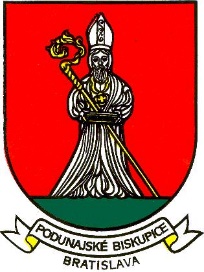 BRATISLAVA-PODUNAJSKÉ BISKUPICETrojičné námestie 11, 821 06 BratislavaMateriál určený na rokovanie 	Miestneho zastupiteľstva dňa : 	28.11.2022NÁVRHPoverenie poslanca, ktorý bude oprávnený zvolávať a viesť zasadnutia miestneho zastupiteľstva podľa § 12 ods. 2 , ods. 3 tretia veta, ods. 5 piata veta a ods. 6 tretia veta zákona č. 369/1990 Zb. o obecnom zriadení v znení neskorších predpisov.Predkladá: 						       Materiál obsahuje:Ing. Roman Lamoš				starosta                                                                           -  návrh uznesenia							       -  dôvodová správaSpracoval:Mgr. Ján Špačekvedúci organizačného oddelenia Návrh uznesenia( Na schválenie uznesenia je potrebný súhlas nadpolovičnej väčšiny prítomných poslancov )Uznesenie č. : .........................Miestne zastupiteľstvo mestskej časti Bratislava-Podunajské Biskupice po prerokovaní:p o v e r u j eposlanca Ing. Michala Drábika, za podmienok citovaných v ustanoveniach zákona č. 369/1990 Zb. o obecnom zriadení v znení neskorších predpisov zvolávať a viesť zasadnutia miestneho zastupiteľstva.Dôvodová správaUstanovenia § 12 zákona č. 369/1990 Zb. o obecnom zriadení v znení neskorších predpisov znejú„Rokovanie obecného zastupiteľstva(1)Obecné zastupiteľstvo zasadá podľa potreby, najmenej však raz za tri mesiace. Ak požiada o zvolanie zasadnutia obecného zastupiteľstva aspoň tretina poslancov, starosta zvolá zasadnutie obecného zastupiteľstva tak, aby sa uskutočnilo do 15 dní od doručenia žiadosti na jeho konanie. Ustanovujúce zasadnutie obecného zastupiteľstva zvolá starosta zvolený v predchádzajúcom volebnom období tak, aby sa uskutočnilo do 30 dní od vykonania volieb. Obecné zastupiteľstvo zasadá v obci, v ktorej bolo zvolené.(2)Ak starosta nezvolá zasadnutie obecného zastupiteľstva podľa odseku 1 prvej vety, zvolá ho zástupca starostu alebo iný poslanec poverený obecným zastupiteľstvom. Ak starosta nie je prítomný alebo odmietne viesť takto zvolané zasadnutie obecného zastupiteľstva, vedie ho ten, kto zvolal obecné zastupiteľstvo.(3)Ak starosta nezvolá zasadnutie obecného zastupiteľstva podľa odseku 1 druhej vety, zasadnutie obecného zastupiteľstva sa uskutoční 15. pracovný deň od doručenia žiadosti na jeho konanie. Ak starosta nezvolá zasadnutie obecného zastupiteľstva podľa odseku 1 tretej vety, zasadnutie obecného zastupiteľstva sa uskutoční 30. pracovný deň od vykonania volieb. Ak starosta nie je prítomný alebo odmietne viesť takto zvolané zasadnutie obecného zastupiteľstva, vedie ho zástupca starostu; ak nie je prítomný alebo odmietne viesť zasadnutie obecného zastupiteľstva, vedie ho iný poslanec poverený obecným zastupiteľstvom.(4)Návrh programu zasadnutia obecného zastupiteľstva sa zverejňuje na úradnej tabuli obce a na webovom sídle obce aspoň tri dni pred zasadnutím obecného zastupiteľstva.(5)Obecné zastupiteľstvo schvaľuje návrh programu zasadnutia na začiatku zasadnutia. Najprv sa hlasuje o bodoch návrhu programu podľa odseku 4. Na zmenu návrhu programu zasadnutia obecného zastupiteľstva je potrebný súhlas nadpolovičnej väčšiny všetkých poslancov. Ak starosta odmietne dať hlasovať o návrhu programu zasadnutia obecného zastupiteľstva alebo o jeho zmene, stráca právo viesť zasadnutie obecného zastupiteľstva, ktoré ďalej vedie zástupca starostu. Ak zástupca starostu nie je prítomný alebo odmietne viesť zasadnutie obecného zastupiteľstva, vedie ho iný poslanec poverený obecným zastupiteľstvom.(6)Ak na zasadnutí obecného zastupiteľstva požiada v súvislosti s prerokúvaným bodom programu o slovo poslanec, slovo sa mu udelí. Ak starosta neudelí slovo poslancovi, stráca právo viesť zasadnutie obecného zastupiteľstva, ktoré ďalej vedie zástupca starostu. Ak zástupca starostu nie je prítomný alebo odmietne viesť zasadnutie obecného zastupiteľstva, vedie ho iný poslanec poverený obecným zastupiteľstvom. “V zmysle citovaných ustanovení zákona miestne zastupiteľstvo poverí poslanca miestneho zastupiteľstva zvolávať a viesť zasadnutia miestneho zastupiteľstva za uvedených podmienok. Na základe uvedeného starosta mestskej časti predkladá návrh aby povereným poslancom bol Ing. Michal Drábik.